В 2020 году:С 23.06.2020 по 26.06.2020 совместно с молодежной палатой городского округа Щербинка прошли мероприятия:- Молодежная профилактическая акция «Мы выбираем жизнь, скажи наркотикам НЕТ» с раздачей информационных листовок и тематических значков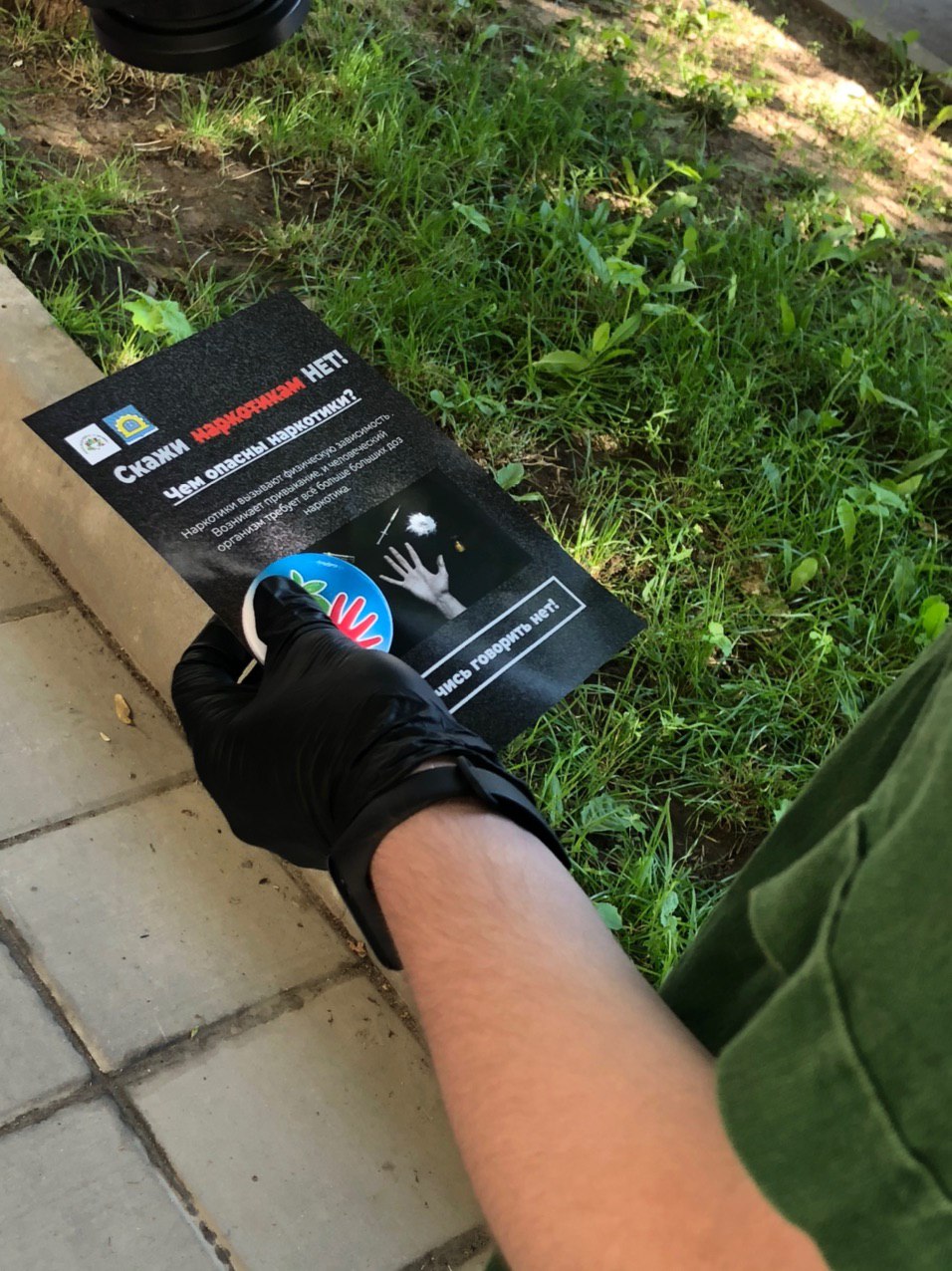 -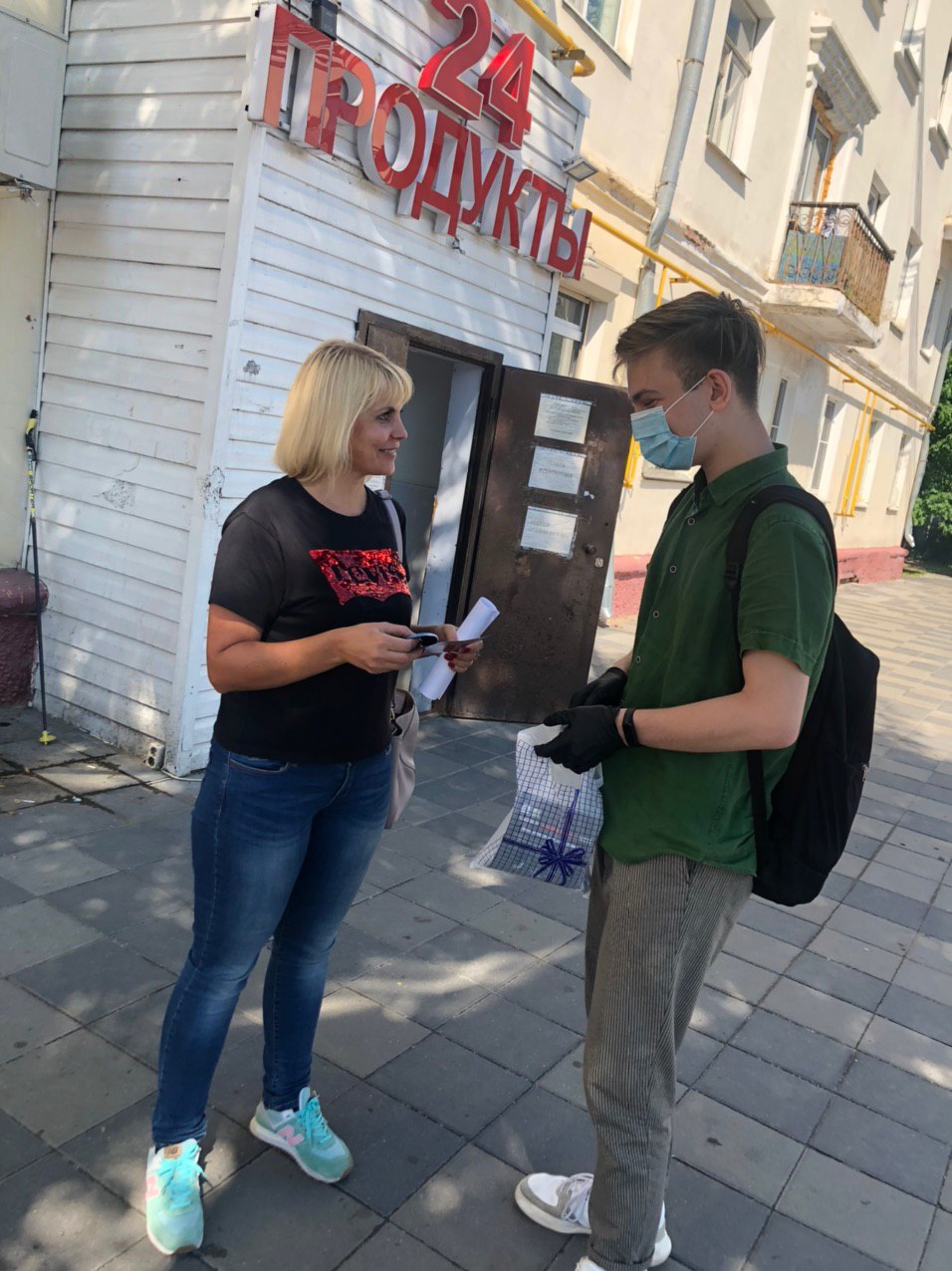 